Right-click to add a new observation.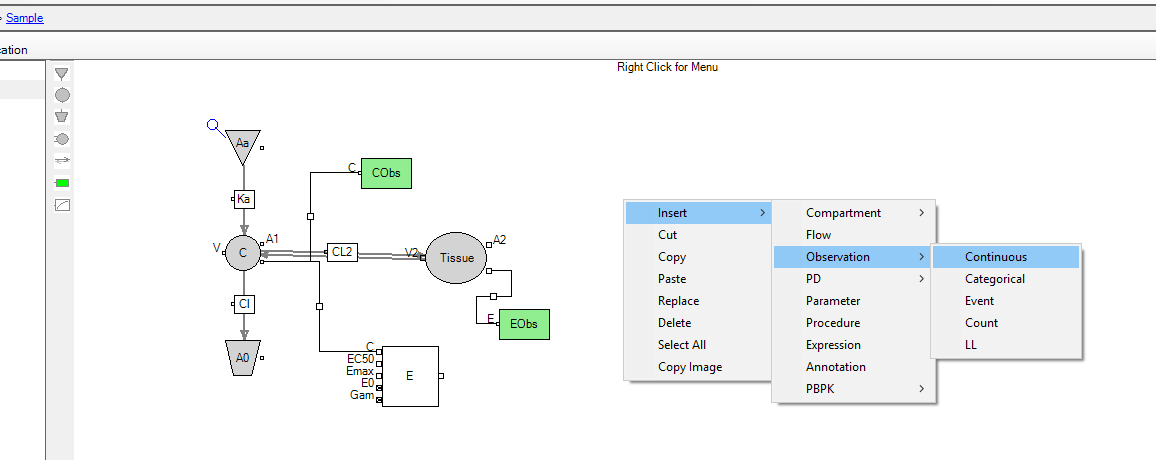 Rename it appropriately in the bottom panel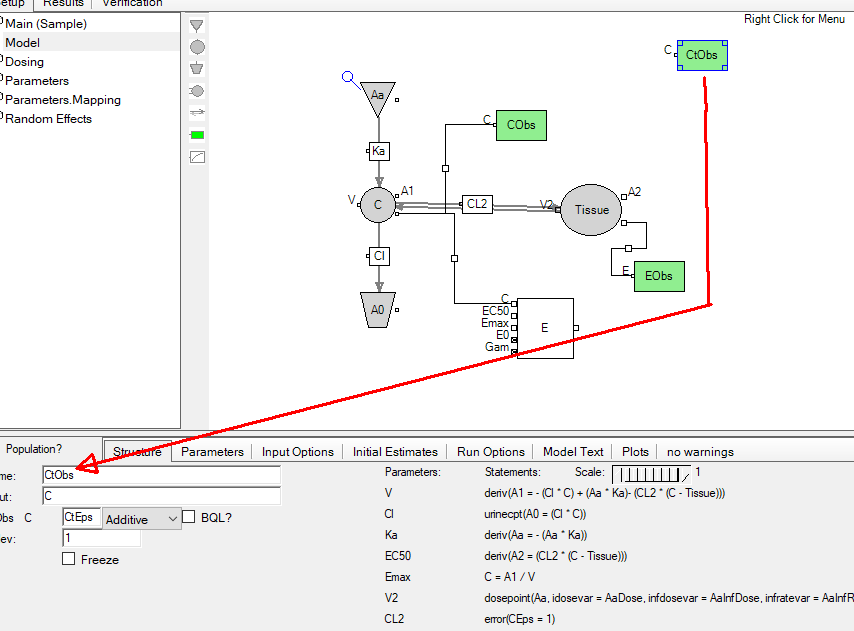 Lastly drag  from bottom right node to link to your new observation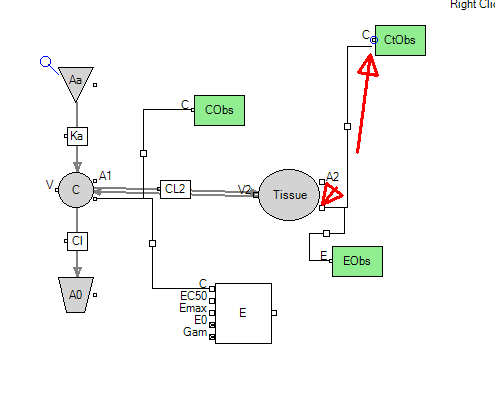 However I would mention that I don’t think you necessarily have 2 com kinetics for your plasma conc so you may have to re-think your approach.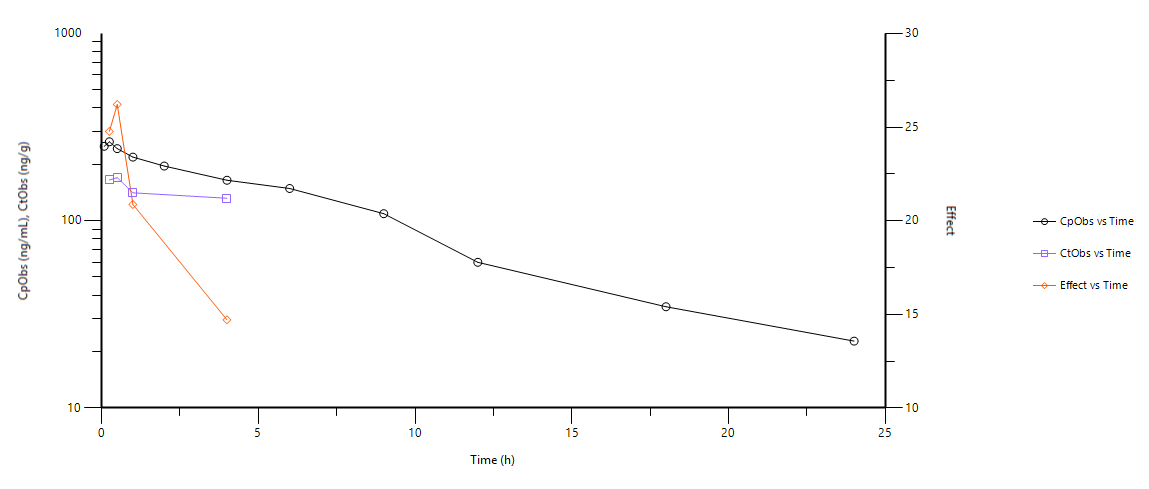 